РЕСПУБЛИКА   КАРЕЛИЯ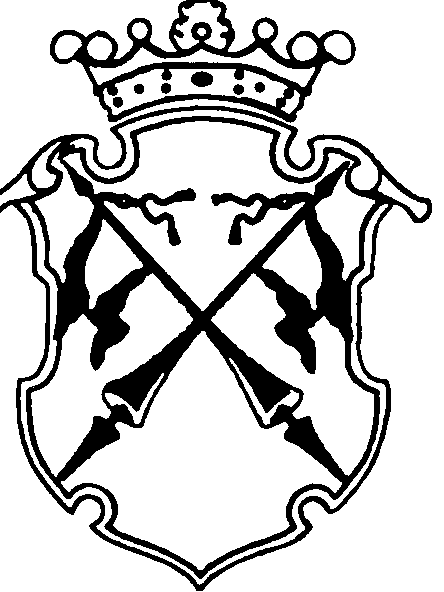 КОНТРОЛЬНО-СЧЕТНЫЙ КОМИТЕТСОРТАВАЛЬСКОГО МУНИЦИПАЛЬНОГО РАЙОНАЗАКЛЮЧЕНИЕна проект Решения Совета Сортавальского городского поселения «О внесении изменений и дополнений в решение №72 от 13.12.2018г. «О бюджете Сортавальского городского поселения на 2019 год и на плановый период 2020 и 2021 годов»06 мая  2019 года                                                                      №12Основание для проведения экспертизы: п.2;7 ч.2 статьи 9 федерального закона  от 07.02.2011г. №6-ФЗ «Об общих принципах организации и деятельности контрольно-счетных органов субъектов Российской Федерации и муниципальных образований», ч.2 статьи 157 Бюджетного Кодекса РФ, подпункт 2;7 пункта 1.2 Соглашения о передаче полномочий контрольно-счетного органа Сортавальского городского поселения по осуществлению внешнего муниципального финансового контроля Контрольно-счетному комитету Сортавальского муниципального района от  «21» декабря  2018 г.Цель экспертизы : оценка финансово-экономических обоснований на предмет обоснованности расходных обязательств бюджета Сортавальского городского поселения в проекте Решения Совета Сортавальского городского поселения «О внесении изменений и дополнений в решение №72 от 13.12.2018 года «О бюджете Сортавальского городского поселения на 2019 год и на плановый период 2020 и 2021 годов».Предмет экспертизы : проект Решения Совета Сортавальского городского поселения «О внесении изменений и дополнений в решение №72 от 13.12.2018 года «О бюджете Сортавальского городского поселения на 2019 год и на плановый период 2020 и 2021 годов», материалы и документы финансово-экономических обоснований указанного проекта в части, касающейся расходных обязательств бюджета Сортавальского городского поселения.Проект Решения Совета Сортавальского городского поселения «О внесении изменений и дополнений в решение №72 от 13.12.2018г. «О бюджете Сортавальского городского поселения на 2019год и на плановый период 2020 и 2021 годов» с приложениями №3;5;7;12 (далее- проект Решения), пояснительной запиской к проекту Решения представлен на экспертизу в Контрольно-счетный комитет Сортавальского муниципального района (далее- Контрольно-счетный комитет) 30 апреля 2019 года.Представленным проектом Решения предлагается изменить основные характеристики бюджета муниципального образования принятые Решением Совета Сортавальского городского поселения XX сессии IV созыва от 13.12.2018г. №72 «О бюджете Сортавальского городского поселения на 2019 год и на плановый период 2020 и 2021 годов» (далее - утвержденный бюджет), к которым, в соответствии со ст. 184.1 БК РФ, относятся общий объем доходов, общий объем расходов и дефицит бюджета.В проект Решения вносятся следующие изменения в основные характеристики бюджета на 2019 год:-доходы бюджета в целом, по сравнению с утвержденным бюджетом, увеличиваются на сумму 61186,8 тыс. руб. (в т.ч. ранее внесенные изменения -58963,8 тыс. руб.) и составят 162390,8 тыс. руб., в том числе безвозмездные поступления  увеличиваются на 58986,8 тыс. руб.( в т.ч. ранее внесенные изменения – 58963,8 тыс. руб.). и составят 60343,6 тыс. руб.- расходы бюджета в целом, по сравнению с утвержденным бюджетом, увеличиваются на сумму 63465,0 тыс. руб.( в т.ч. ранее внесенные изменения – 61242,1 тыс. руб.) и составят 167069,0 тыс. руб.- Дефицит бюджета , по сравнению с утвержденным бюджетом, увеличится на 2278,2 тыс. руб. ( в т.ч. ранее внесенные изменения – 2278,2 тыс. руб.) и составит 4678,2 тыс. руб.Остальные параметры бюджета  поселения на 2019 год и на плановый период 2020 и 2021 годов, утвержденные в ст.1 Решения о бюджете, в представленном проекте не уточняются. ДоходыСогласно предложенным изменениям, вносимым в бюджет поселения, доходная часть на 2019год увеличится по сравнению с  утвержденным бюджетом на 61186,8 тыс. руб.( в т.ч. безвозмездные поступления на 58986,8 тыс. руб.) Представленным проектом увеличение доходной части бюджета по сравнению с ранее уточненным бюджетом предлагается на 2223,0 тыс. руб., в т.ч. безвозмездные поступления увеличатся на 23,0 тыс. руб.Согласно Пояснительной записки к проекту решения «О внесении изменений и дополнений в решение №72 от 13.12.2018года «О бюджете Сортавальского городского поселения на 2019 год и на плановый период 2020 и 2021 годов» (далее- Пояснительная записка) в предложенном проекте Решения увеличение доходной части бюджета поселения по сравнению с утвержденным бюджетом с учетом изменений, произойдет за счет:- увеличения безвозмездных поступлений в бюджет поселения из бюджета другого уровня бюджетной системы РФ , переданных в виде иных межбюджетных трансфертов в объеме 23,0 тыс. руб. на частичную компенсацию дополнительных расходов, связанных с повышением оплаты труда работников сферы культуры; -увеличением доходов от продажи земельных участков, государственная собственность на которые не разграничена  в объеме 1000,0 тыс. руб., исходя из прогноза, предоставленного администратором поступления данного доходного источника – Администрацией Сортавальского муниципального района;- увеличением прогнозируемого поступления доходов от перечисления части прибыли муниципального предприятия в сумме 1200,0 тыс. руб.РасходыПроектом Решения предлагается установить расходы на 2019 год в сумме 167069,0 тыс. руб., что на 2223,0 тыс. руб. больше утвержденного бюджета с учетом изменений. Анализ изменений, внесенных в проект Решения по расходам бюджета поселения на 2019 год ,  приведен в табл.  (тыс. руб.)На 2019год бюджетные ассигнования увеличены по сравнению с утвержденным бюджетом:-по разделу  0100 «Общегосударственные вопросы» на общую сумму 350,0 тыс. руб. Согласно Пояснительной записке, увеличение ассигнований необходимо для погашения задолженности перед УК «Эталон», образовавшейся за период с ноября 2015г. по декабрь 2017г. в объеме 250,0 тыс. руб. за услуги по содержанию, ремонту и управлению многоквартирным домом , а также 100,0 тыс. руб. на оплату административного штрафа за допущенное административное правонарушение. -по разделу 0500 «Жилищно-коммунальное хозяйство» на общую сумму 1850,1 тыс. руб. Согласно Пояснительной записке, увеличение бюджетных ассигнований необходимо для выполнения мероприятий по ремонту печи в муниципальной квартире, приобретению флагов для украшения города, на ремонт автомобиля МУ «Городское хозяйство», на софинансирование мероприятий по обеспечению необходимой инфраструктурой земельных участков, предоставляемых семьям имеющим 3-х и более детей, а также на оплату денежной компенсации морального вреда и проведения экспертизы в сумме 79,0 тыс. руб. по исполнительным листам в пользу Самсонова А.А.  по разделу 0800 «Культура и кинематография» на общую сумму 22,9 тыс. руб. Согласно Пояснительной записке, бюджетные ассигнования предусмотрены за счет иных межбюджетных трансфертов, переданных из бюджета РК для выплаты частичной компенсации дополнительных расходов на повышение оплаты труда работников муниципальных учреждений культуры.Согласно ст.34 БК РФ,  исполнении бюджетов участники бюджетного процесса в рамках установленных им бюджетных полномочий должны исходить из необходимости достижения заданных результатов с использованием наименьшего объема средств (экономности) и (или) достижения наилучшего результата с использованием определенного бюджетом объема средств (результативности).Таким образом, при исполнении бюджетных полномочий Администрация Сортавальского городского поселения допустила необходимость расходования бюджетных средств на уплату штрафа в объеме 100,0 тыс. руб., на оплату денежной компенсации морального вреда и проведения экспертизы в сумме 79,0 тыс. руб., не отвечающее принципу эффективности использования денежных средств.В предлагаемом проекте Решения структура расходов бюджета поселения значительно не изменилась. Как и в утвержденном основную долю расходов поселения в 2019 году  составят расходы на жилищно-коммунальное хозяйство  – 48,8 процентов (в утвержденном бюджете – 48,3 процентов), на национальную экономику.– 25,0 процентов (25,4%); на общегосударственные вопросы – 11,8 процентов (11,8%); на культуру и кинематографию – 12,6 процентов (12,7%). Программная частьПриложением №7 к Решению о бюджете поселения на 2019 и плановый период 2020 - 2021 годов  с учетом изменений, утверждено распределение бюджетных ассигнований на реализацию 3-х муниципальных программ, предусмотренных к финансированию в 2019 году за счет средств бюджета Сортавальского городского поселения в объеме 15639,7 тыс. руб. Проектом Решения предлагается изложить Приложение №7 в новой редакции, согласно которой  объем бюджетных ассигнований на реализацию 3-х муниципальных программ предлагается оставить в том же объемеВ отсутствии стратегического документа, разрабатываемого в рамках целеполагания  (стратегия социально-экономического развития территории) Администрацией Сортавальского поселения разработаны и утверждены, в рамках программирования,  муниципальные программы « Поддержка малого и среднего предпринимательства в Сортавальском городском поселении на 2018-2020 годы» и «Противодействие экстремизму и профилактика терроризма на территории Сортавальского городского поселения» , что не соответствует принципам, установленным Федеральным законом №172-ФЗ «О стратегическом планировании в РФ». Для достижения целей и задач, поставленных в рамках реализации полномочий, определенных Федеральным законом №131-ФЗ для решения вопросов местного значения городского поселения (цели и задачи ведомства) бюджетным законодательством РФ предусмотрена возможность разработки ведомственных целевых программ. Контрольно-счетный комитет предлагает мероприятия, предусмотренные муниципальными программами поселения скорректировать в соответствии с Порядком разработки, утверждения и реализации ведомственных целевых программ.Дефицит (профицит) бюджетаПервоначально решением Совета Сортавальского городского поселения от 13.12.2018 № 72 «О бюджете Сортавальского городского поселения на 2019 год и на плановый период 2020 и 2021 годов» бюджет поселения на 2019 год утвержден с дефицитом в сумме 2400,0 тыс. руб. Ранее в утвержденный размер дефицита бюджета на 2019г. вносились изменения, в результате чего его объем увеличился на 2278,2 тыс. руб. или на 94,9% и составил 4678,2 тыс. руб. В представленном проекте Решения утвержденный объем дефицита бюджета предлагается оставить в прежнем объеме, т.е. 4678,2 тыс. руб.Согласно пункту 3 статьи 92.1 БК РФ, дефицит местного бюджета не должен превышать 10 % утвержденного общего годового объема доходов местного бюджета без учета утвержденного объема безвозмездных поступлений и (или) поступлений налоговых доходов по дополнительным нормативам отчислений. В случае утверждения муниципальным правовым актом представительного органа муниципального образования о бюджете в составе источников финансирования дефицита местного бюджета снижения остатков средств на счетах по учету средств местного бюджета дефицит местного бюджета может превысить ограничения, установленные настоящим пунктом, в пределах суммы указанных поступлений и снижения остатков средств на счетах по учету средств местного бюджета.Размер дефицита бюджета  на 2019 год характеризуется следующими данными. (тыс. руб.)В проекте Решения общий годовой объем доходов без учета объема безвозмездных поступлений  на 2019г.составил 102047,2 тыс. руб. ( 10 % от этой суммы составляет 10204,7 тыс. руб.+ изменений остатка средств на счетах по учету средств бюджета в объеме 4678,2 тыс. руб.= 14882,92 тыс. руб. предельное значение). Следовательно, превышения предельного значения размера дефицита бюджета, установленного бюджетным законодательством, в представленном проекте Решения не допущено. Проектом Решения предлагается увеличить общий объем доходов бюджета поселения по отношению к первоначально утвержденному бюджету в 2019году на 60,5 %, общий объем расходов местного бюджета предлагается увеличить по сравнению с утвержденным бюджетом в 2019г. на 61,3 %. Темп увеличения расходов в текущем году опережает темп увеличения доходов, что привело к увеличению объема дефицита бюджета по сравнению с утвержденным бюджетом. Муниципальный долгПервоначально статьей 1 решения Совета Сортавальского городского поселения от 13.12.2018 № 72 «О бюджете Сортавальского городского поселения на 2019 год и на плановый период 2019 и 2020 годов» установлен верхний предел муниципального долга Сортавальского городского поселения в валюте РФ:- на 1 января 2018 года – в сумме 11000,0 тыс. рублей, в том числе по муниципальным гарантиям 0,0 тыс. рублей.В проекте Решения верхний предел муниципального долга к изменению не предлагается.Изменение программы муниципальных внутренних заимствований бюджета поселения на 2019 год не предлагается. Анализ текстовых статей проекта Решения При анализе текстовых статей проекта Решения нарушений не установлено. Применение бюджетной классификацииВ представленных на экспертизу  Приложениях   к проекту Решения применяются коды в соответствии с Указаниями о порядке применения бюджетной классификации Российской Федерации, утвержденными приказом Минфина России от 08.07.2018 № 132н.Выводы:1. Корректировка бюджета обусловлена увеличением доходной части бюджета поселения по сравнению с утвержденным бюджетом с учетом изменений, связанного с увеличением безвозмездных поступлений в бюджет Сортавальского городского поселения из бюджета Республики Карелия в виде, иных межбюджетных трансфертов , а также неналоговых источников в виде доходов от продажи земельных участков, государственная собственность на которые не разграничена, и в виде доходов от перечисления части прибыли муниципального предприятия. 2. Проектом Решения планируется изменение основных характеристик бюджета Сортавальского городского поселения, к которым, в соответствии с п.1 ст. 184.1 БК РФ, относятся общий объем доходов, общий объем расходов бюджета.Доходы на 2019 год по сравнению с утвержденным бюджетом с учетом изменений,  увеличиваются на сумму 2223,0 тыс. руб., и составят 162390,8 тыс. руб., в т.ч. безвозмездные поступления увеличатся на 23,0 тыс. руб. и составят 60343,6 тыс. руб.Расходы бюджета на 2019 год по сравнению с утвержденным бюджетом с учетом изменений увеличиваются на сумму 2223,0тыс. руб. и составят 167069,0 тыс. руб.Дефицит бюджета поселения по сравнению с утвержденным бюджетом с учетом изменений  не увеличится и составит 4678,2 тыс. руб.Верхний предел муниципального внутреннего долга Сортавальского городского поселения на 1 января 2019 года, в том числе по муниципальным гарантиям не изменится и останется в прежнем объеме  11000,0 тыс. руб. в том числе по муниципальным гарантиям в сумме 0,0 тыс. руб. В плановом периоде 2020 и 2021 годов изменение основных характеристик бюджета поселения в представленном проекте не планируется. Корректировка бюджетных ассигнований предполагает сохранение расходных обязательств по приоритетным направлениям, ранее утвержденным в бюджете поселения.Так в структуре общего объема планируемых расходов бюджета Сортавальского городского поселения наибольший удельный вес будут занимать расходы, направленные на жилищно-коммунальное хозяйство  – 48,8 процентов (в утвержденном бюджете – 48,3 процентов), на национальную экономику.– 25,0 процентов (25,4%); на общегосударственные вопросы – 11,8 процентов (11,8%); на культуру и кинематографию – 12,6 процентов (12,7%). .В проекте Решения соблюдены ограничения, установленные Бюджетным кодексом РФ, по размеру дефицита бюджета поселения, По результатам проведенной экспертизы проекта Решения Совета Сортавальского городского поселения «О внесении изменений и дополнений в решение №72 от 13.12.2018г. «О бюджете Сортавальского городского поселения на 2019 год и на плановый период 2020 и 2021 годов» выявлено: При исполнении бюджетных полномочий, Администрация Сортавальского городского поселения допустила необходимость расходования бюджетных средств на уплату штрафа в объеме 100,0 тыс. руб., на оплату денежной компенсации морального вреда и проведения экспертизы в сумме 79,0 тыс. руб., не отвечающее принципу эффективности использования денежных средств;В отсутствии стратегического документа, разрабатываемого в рамках целеполагания  (стратегия социально-экономического развития территории) Администрацией Сортавальского поселения разработаны и утверждены, в рамках программирования,  муниципальные программы « Поддержка малого и среднего предпринимательства в Сортавальском городском поселении на 2018-2020 годы» и «Противодействие экстремизму и профилактика терроризма на территории Сортавальского городского поселения» , что не соответствует принципам, установленным Федеральным законом №172-ФЗ «О стратегическом планировании в РФ».Предложения:1.Совету Сортавальского городского поселения рекомендовать принять изменения и дополнения в решение №72 от 13 декабря 2018 года «О бюджете Сортавальского городского поселения на 2019 и на плановой период 2020 и 2021 годов».2. Администрации Сортавальского городского поселения:-при исполнении бюджетных полномочий руководствоваться принципом эффективности бюджетных средств, заложенного ст.34 БК РФ;- мероприятия, предусмотренные муниципальными программами поселения скорректировать в соответствии с Порядком разработки, утверждения и реализации ведомственных целевых программ.Председатель контрольно-счетного комитета                                   Н.А. АстафьеваНаименованиеРаздел,подраздел2019 год2019 год2019 год2019 год2019 годНаименованиеРаздел,подразделУтвержденный бюджет Удельный вес%Проект РешенияУдельный вес%ИзмененияГр5-гр.3(+;-)1234567Общегосударственные вопросы010019365,411,819715,411,8+350,0Национальная безопасность и правоохранительная деятельность0300149,40,1149,40,10Национальная экономика040041856,025,441856,025,00Жилищно-коммунальное хозяйство050079642,148,381492,248,8+1850,1образование0700250,00,2250,00,20Культура, кинематография080020959,912,720982,812,6+22,9здравоохранение090000000Социальная политика1000581,40,4581,40,40Физическая культура и спорт1100200,00,1200,00,10Средства массовой информации120000000Обслуживание государственного и муниципального долга13001841,81,11841,81,10Межбюджетные трансферты общего характера бюджетам субъектов  РФ и муниципальных образований14000000Всего расходов:164846,0100167069,0100+2223,0показатели2019г.2019г.2019г.показателиУтверждено Решением о бюджетеУтверждено Решением о бюджете с учетом изменений Проект Решения о внесении измененийОбщий объем  доходов бюджета поселения101204,0160167,8162390,8Объем безвозмездных поступлений1356,860320,660343,6Общий объем доходов бюджета поселения без учета безвозмездных поступлений99847,299847,2102047,2Общий объем расходов бюджета поселения 103604,0164846,0167069,0Дефицит бюджета2400,04678,24678,2Изменений остатков средств на счетах по учету средств бюджета (+ уменьшение; - увеличение)2400,04678,24678,2Отношение дефицита бюджета поселения к общему объему доходов бюджета поселения без учета безвозмездных поступлений, %2,44,74,6